            Warszawa, dnia 28 marca 2024 r.EUROPEJSKI FESTIWAL MŁODZIEŻY OCHOTNICZYCH HUFCÓW PRACY„Jesteśmy jedynymi architektami przyszłości Europy”        Robert SchumannPostanowienia wstępne:Organizatorem Ogólnopolskiego konkursu plastyczno-fotograficznego pn. „Europa w oczach młodych” (zwanego dalej konkursem) jest Komenda Główna OHP w Warszawie przy współpracy z Małopolską WK OHP oraz Wojewódzkimi Komendantami OHP i Dyrektorami Centrów Kształcenia i Wychowania.Regulamin konkursu określa zasady udziału i przebieg konkursu.Konkurs jest działaniem poprzedzającym Europejski Festiwal Młodzieży Ochotniczych Hufców Pracy, organizowany w ramach obchodów 20-lecia obecności Polski w Unii Europejskiej.Cele konkursu: Przedstawienie Unii Europejskiej oczami młodzieży OHP, w szczególności obecności Polski w Unii Europejskiej.Ukazanie korzyści z członkostwa w strukturach UE.Podkreślenie wspólnych wartości i celów oraz pobudzenie dyskusji o przyszłości Europejczyków.Promowanie wśród młodzieży OHP korzyści płynących z bycia obywatelem Europy. Rozwijanie wśród młodzieży OHP wrażliwości estetycznej, wyobraźni i aktywności twórczej w dziedzinie plastyki i fotografii. Uczestnicy: W konkursie udział biorą uczestnicy Ochotniczych Hufców Pracy.Warunki uczestnictwa: Zadaniem uczestników jest wykonanie jednej pracy konkursowej w jednej z dwóch kategorii lub po jednej pracy w dwóch kategoriach. praca plastyczna, praca fotograficzna.Praca powinna przedstawiać wydarzenia, przedmioty, inwestycje lub inne działania, dofinansowane z funduszy Unii Europejskiej na terenie województwa, z którego pochodzi uczestnik.Każdy uczestnik może przesłać na konkurs maksymalnie 2 prace, które muszą zawierać tytuł oraz opis.Praca musi być wykonana tylko przez jednego autora. Fotografie mogą być wykonane dowolną techniką, barwną lub czarno-białą. Zmiany, typu fotomontaż, są niedopuszczalne. Minimalny format zdjęć: 15 x 21 cm. Prace plastyczne mogą być wykonane w dowolnej technice, w formacie min. A3. Uczestnik konkursu oświadcza, iż jest autorem nadesłanych prac. Do każdej pracy obowiązkowo należy dołączyć Kartę uczestnictwa (przyklejoną na odwrocie pracy), Oświadczenie oraz w przypadku osób niepełnoletnich Zgodę na przetwarzanie danych osobowych osoby niepełnoletniej — stanowiące  załączniki do niniejszego regulaminu. Dostępne są również na stronach internetowych: www.ohp.plPrace nie mogą być wcześniej publikowane ani nagradzane.Nadesłane prace przechodzą na własność organizatora. Organizator nie zwraca nadesłanych prac. Organizator zastrzega sobie prawo do bezpłatnej prezentacji i publikacji prac. Uczestnik konkursu wyraża zgodę na wykorzystywanie swojego wizerunku i danych osobowych w środkach masowego przekazu i publikacjach wraz z informacją o konkursie. Laureaci zostaną powiadomieni przez organizatora o udziale w gali finałowej, która odbędzie się podczas Europejskiego Festiwalu Młodzieży OHP.Nadesłanie prac jest jednoznaczne z akceptacją regulaminu. Komisja konkursowa:  Komisję oceniającą powołuje organizator konkursu. Skład komisji stanowić będą: przedstawiciele środowiska artystycznego, przedstawiciel Komendy Głównej OHP, przedstawiciele Małopolskiej WK OHP, Przy ocenie prac konkursowych będzie brana pod uwagę: zgodność tematu pracy z tematem konkursu, wartość artystyczna pracy, oryginalność podejścia do tematu, samodzielność. UWAGA:Nie będą oceniane: prace zbiorowe, prace wykonane w formie gazetki, fotografie naruszające prawa osób trzecich lub przepisy prawa. Powiadomienie o wynikach: Laureaci konkursu zostaną powiadomieni o wynikach konkursu na adres podany w karcie zgłoszenia (e-mail).Nagrody: Laureaci zostaną uhonorowani cennymi nagrodami rzeczowymi i dyplomami podczas gali finałowej w ramach Europejskiego Festiwalu Młodzieży OHP.Decyzję o liczbie oraz rodzaju nagród dla laureatów konkursu podejmuje organizator. Decyzje Komisji oceniającej są ostateczne. Laureaci odbierają nagrodę osobiście podczas Europejskiego Festiwalu Młodzieży. Organizator nie wysyła nagród laureatom konkursu. Wyniki konkursu będą ogłoszone na stronach internetowych: www.ohp.plKalendarium konkursu: TERMIN NADSYŁANIA PRAC - do 22 kwietnia 2024 r. Powiadomienie laureatów o wynikach - do 29 kwietnia 2024 r. Gala finałowa odbędzie się w trzecim dniu Europejskiego Festiwalu Młodzieży OHP w Barcicach - 22 maja 2024 r. Adres przesyłania prac: Ośrodek Szkolenia i Wychowania OHP w Nowym SączuUl. Rejtana 18, 33-300 Nowy SączInformacji udziela: Zespół Programów Międzynarodowych Małopolskiej WK OHP - Jolanta Król, Benedykta Mental, 
nr tel. 12 631 19 36Informacje na stronach internetowych: www.ohp.plZałączniki:Karta uczestnictwa, Oświadczenie, Zgoda na przetwarzanie danych osobowych osoby niepełnoletniej.Załącznik nr 1.KARTA UCZESTNICTWAOgólnopolski Konkurs Plastyczno-Fotograficzny 
„EUROPA W OCZACH MŁODYCH”UWAGA: Proszę wypełnić dokładnie i czytelnie Dane autora pracy. Imię i nazwisko: ………………………………………………………………………………………………………………………Dokładny adres (adres jednostki OHP, którą reprezentuje uczestnik): …………………………………………………………………………………………………................................................…………………………………………………………………………………………………................................................…………………………………………………………………………………………………................................................…………………………………………………………………………………………………................................................Adres e-mail, nr telefonu kontaktowego (np. służbowy poprzez wychowawcę): ……………………………………………………………………………….………………………………………………………………………………Tytuł pracy:………………………………………………………………………………………Opis pracy:……………………………………………………………………………………………………………………………………………………………………………………………………………………………………………………………………………….. ………………………………………………………………………………………………………………………………………………..………………………………………………………………………………………………………………………………………………..………………………………………………………………………………………………………………………………………………..………………………………………………………………………………………………………………………………………………..………………………………………………………………………………………………………………………………………………..………………………………………………………………………………………………………………………………………………..………………………………………………………………………………………………...................................................Załącznik nr 2.OŚWIADCZENIE Ogólnopolski Konkurs Plastyczno-Fotograficzny 
„EUROPA W OCZACH MŁODYCH”Oświadczam, że pracę ………………………………………………………………………                                                                      (tytuł pracy) na Ogólnopolski Konkurs Plastyczno-Fotograficzny pn. „Europa w oczach młodych” wykonałam/em osobiście.  ……………………………..				       …………………………………………… (miejscowość i data)                                                         (czytelny podpis autora pracy konkursowej) Jednocześnie zgodnie z art. 41 i 81 ust. 1 ustawy z dnia 4 lutego 1994 r. o prawie autorskim i prawach pokrewnych (t.j. Dz. U. z 2018 r., poz. 1191) wyrażam zgodę na eksponowanie i publikowanie mojej pracy bez żadnych roszczeń finansowych, na umieszczenie (moich/mojego syna/córki/mojego podopiecznego) danych osobowych oraz wizerunku w opisach pracy na wystawach, w wydawnictwach, w środkach masowego przekazu oraz na bezpłatne wykorzystanie mojej pracy w druku, materiałach filmowych, publikacjach internetowych, ogłoszeniu wyników konkursu oraz jej eksponowanie w innych miejscach, w celu popularyzacji konkursu. ……………………..		……………………………		…………………………. (czytelny podpis autora                     (miejscowość i data)                         w przypadku osób niepełnoletnich      pracy konkursowej)                                                                       (imię i nazwisko rodzica/opiekuna prawnego)Załącznik nr 3ZGODA NA PRZETWARZANIE DANYCH OSOBOWYCH Ogólnopolski Konkurs Plastyczno-Fotograficzny„EUROPA W OCZACH MŁODYCH”Wyrażam zgodę na przetwarzanie danych osobowych (moich/mojego syna/córki/mojego podopiecznego)* …………………………………………………………………………………………………Imię i nazwisko autora pracy konkursowejZgodnie z ustawą z dnia 10 maja 2018 r. o ochronie danych osobowych (Dz. U. z 201 gr., poz. 1000) w związku z przetwarzaniem danych osobowych w zakresie określonym w art. 2 materialny zakres stosowania i   art. 3 terytorialny zakres stosowania rozporządzenia Parlamentu Europejskiego i Rady (UE) 2016/679 z dnia 27 kwietnia 2016 r. w sprawie ochrony osób fizycznych w związku z przetwarzaniem danych osobowych i w sprawie swobodnego przepływu takich danych oraz uchylenia dyrektywy 95/46/WE (ogólne rozporządzenie o ochronie danych) (Dz. Urz. UE L 119 z 2016r.), zwanego „RODO”) w celu przeprowadzenia Ogólnopolskiego Konkursu Plastyczno-Fotograficznego pn. „EUROPA W OCZACH MŁODYCH (w celach związanych z realizacją zadań ustawowych OHP)”. Wymienione wyżej dane osobowe podaję dobrowolnie i świadomie oraz oświadczam, że są one zgodne z prawdą. Jednocześnie: Zgodnie z art. 13 ust. I i 2 ogólnego rozporządzenia o ochronie danych osobowych z dnia 27 kwietnia 2016 r. Parlamentu Europejskiego i Rady (UE) 2016/679 (zwanego dalej RODO) informujemy, że Administratorem przetwarzającym Pani/Pana dane osobowe jest Wojewódzki Komendant Małopolskiej Wojewódzkiej Komendy Ochotniczych Hufców Pracy z siedzibą w Krakowie przy ul Al. J. Słowackiego 44, 30-018 Kraków. Z Wojewódzkim Komendantem Małopolskiej Wojewódzkiej Komendy Ochotniczych Hufców Pracy w Krakowie można się skontaktować z wykorzystaniem poczty elektronicznej pisząc maila na adres: malopolska@ohp.pl  Przetwarzanie Pani/Pana danych osobowych jest niezbędne do wykonania zadania realizowanego w interesie publicznym lub w ramach sprawowania władzy publicznej powierzonej administratorowi na podstawie art. 6 ust. I lit. e) przytoczonego wcześniej rozporządzenia. Odbiorcą Pani/Pana danych osobowych są podmioty uprawnione do uzyskania danych osobowych na podstawie przepisów prawa i podmioty przetwarzające realizujące usługi na rzecz Małopolskiej Wojewódzkiej Komendy Ochotniczych Hufców Pracy w Krakowie. Pani/Pana dane osobowe będą przechowywane w oparciu o uzasadniony interes realizowany przez administratora. Posiada Pani/Pan prawo żądania dostępu do treści swoich danych, prawo ich sprostowania, usunięcia, ograniczenia przetwarzania. Posiada Pani/Pan prawo wniesienia skargi do organu nadzorczego, jeżeli uzna Pani/Pan, że przetwarzanie narusza przepisy RODO. Podanie przez Panią/Pana danych osobowych jest dobrowolne, jednakże odmowa podania danych może skutkować odmową zawarcia umowy lub jej rozwiązaniem. Przetwarzanie podanych przez Panią/Pana danych osobowych nie będzie podlegało zautomatyzowanemu podejmowaniu decyzji, w tym profilowaniu, o którym mowa w art. 22 ust. I i 4 ogólnego rozporządzenia o ochronie danych osobowych z dnia 27 kwietnia 2016 r. niepotrzebne skreślić 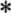  ………………………………….                                           …………………………………………………………(miejscowość i data)                                             (czytelny podpis autora pracy konkursowej)w przypadku osób niepełnoletnich:  ..…………………………………………………………………………………………………                                       (imię i nazwisko rodzica/opiekuna prawnego)……………………………..…                                           …………………………………………………………………….(miejscowość i data)                                             (czytelny podpis rodzica/opiekuna prawnego)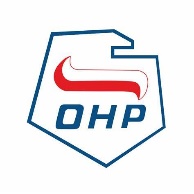     KOMENDANT GŁÓWNY 	OCHOTNICZYCH HUFCÓW PRACY00-349 Warszawa, ul. Tamka 1tel. 22 578-47-01/02 e-mail: kgohp@ohp.plwww.ohp.pl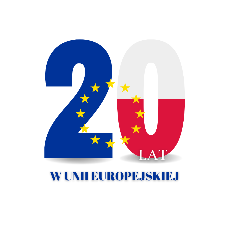 REGULAMIN OGÓLNOPOLSKIEGO KONKURSU
  PLASTYCZNO-FOTOGRAFICZNEGO
  pn. „EUROPA W OCZACH MŁODYCH”  